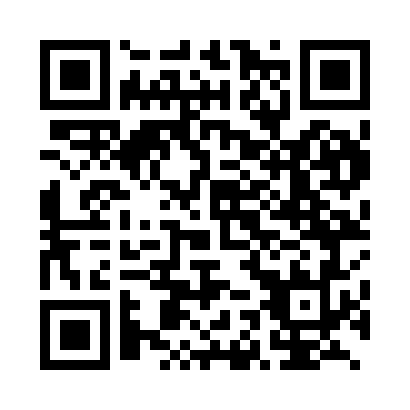 Prayer times for Gjilan, KosovoMon 1 Apr 2024 - Tue 30 Apr 2024High Latitude Method: NonePrayer Calculation Method: Muslim World LeagueAsar Calculation Method: ShafiPrayer times provided by https://www.salahtimes.comDateDayFajrSunriseDhuhrAsrMaghribIsha1Mon4:396:1612:384:137:008:322Tue4:376:1412:384:137:028:333Wed4:356:1312:374:147:038:344Thu4:336:1112:374:147:048:365Fri4:316:0912:374:157:058:376Sat4:296:0712:364:157:068:397Sun4:276:0612:364:167:078:408Mon4:256:0412:364:167:088:419Tue4:236:0212:364:167:098:4310Wed4:216:0112:354:177:118:4411Thu4:195:5912:354:177:128:4612Fri4:175:5712:354:187:138:4713Sat4:155:5612:354:187:148:4914Sun4:135:5412:344:187:158:5015Mon4:115:5312:344:197:168:5216Tue4:095:5112:344:197:178:5317Wed4:075:4912:344:207:188:5518Thu4:055:4812:334:207:208:5619Fri4:035:4612:334:207:218:5820Sat4:015:4512:334:217:229:0021Sun3:595:4312:334:217:239:0122Mon3:575:4212:334:227:249:0323Tue3:555:4012:324:227:259:0424Wed3:535:3912:324:227:269:0625Thu3:515:3712:324:237:289:0726Fri3:495:3612:324:237:299:0927Sat3:475:3412:324:237:309:1128Sun3:455:3312:324:247:319:1229Mon3:435:3112:314:247:329:1430Tue3:415:3012:314:247:339:15